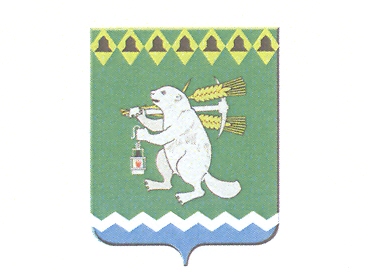 Дума Артемовского городского округа                                                _______ заседание РЕШЕНИЕот______________________ 				№___________Об утверждении тарифов на услуги коммунальной бани, оказываемые Муниципальным унитарным предприятием Артемовского городского округа «Люкс - сервис» В соответствии с подпунктом 3.1. Положения «О порядке установления тарифов на услуги муниципальных предприятий и муниципальных учреждений», принятого решением Думы Артемовского городского округа от 25.10.2007 № 225 (с изменениями), руководствуясь статьей 23 Устава Артемовского городского округа,Дума Артемовского городского округаРЕШИЛА:Утвердить тарифы на услуги коммунальной бани, оказываемые Муниципальным унитарным предприятием Артемовского городского округа «Люкс-сервис» (Приложение).Установить льготу на услуги коммунальной бани в размере 100% стоимости услуги следующим категориям граждан: участникам и инвалидам Великой Отечественной войны, участникам боевых действий, участникам ликвидации последствий катастрофы на Чернобыльской атомной электростанции, при предъявлении удостоверения, детям от 0 до 5 лет.Решение Думы Артемовского городского округа от 26.09.2013 № 363 «Об установлении тарифов на услуги бани, оказываемые муниципальным унитарным предприятием Артемовского городского округа «Люкс-сервис» признать утратившим силу.Настоящее решение вступает в силу с момента опубликования.Опубликовать настоящее решение в газете «Артемовский рабочий» и разместить на официальном сайте Думы Артемовского городского округа в информационно-телекоммуникационной  сети «Интернет».Контроль за исполнением настоящего решения возложить на постоянную комиссию по экономическим вопросам, бюджету и налогам     (Соловьев А.Ю.).Лист согласованияпроекта решения Думы Артемовского городского округа«Об утверждении тарифов на услуги коммунальной бани, оказываемые Муниципальным  унитарным предприятием Артемовского городского округа «Люкс- сервис»Заведующий организационно-правовым отделом Думы  Артемовского городского округа             _______________ О.Н. Исакова Разработчик проекта:Директор муниципального унитарного предприятия Артемовского городского округа «Люкс- сервис»  ____________  И.В. Сухарева  Приложениек решению Думы Артемовского городского округа от ________________ № _______Тарифы на услуги коммунальной бани,оказываемые Муниципальным унитарным предприятиемАртемовского городского округа «Люкс-сервис» Председатель ДумыАртемовского городского округа	                              К.М. Трофимов Глава           Артемовского городского округа                            А.В. Самочернов№ п/п Должностьсогласующего лицаФамилия и инициалыНаличие замечанийПодпись,
дата  1.Председатель  Комитета по управлению  муниципальным имуществом Артемовского городского округаВ.А. Юсупова2.Заместитель главы Администрации Артемовского городского округа - начальник Управления по городскому хозяйству и жилью Администрации Артемовского городского округаА.И. Миронов3.Зав.юридическим отделом Администрации Артемовского городского округа Е.В. Пономарева                                          4.Зав.отделом организации и обеспечения деятельности Администрации Артемовского городского округа                                                М.Л. Суворова№ п/пКатегория населенияЦена услуги1.Пенсионеры, инвалиды, многодетные семьи (при предъявлении удостоверения)100 рублей2.Дети в возрасте от 5 до 14 лет   80 рублей3.Иные категории, не вошедшие в п.1 и п.2150 рублей